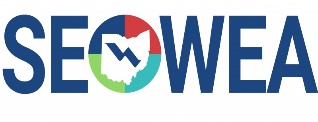 SEOWEA WEBINAR, Wednesday, May 19th, 2021(1.0 Contact Hours)SEOWEA WEBINAR- Process upgrades to improve control and meet new phosphorus limitsRegistration:Online RegistrationSEOWEA Virtual Presentation Please register on-line by 4 p.m. on May 17th, 2021.Price $15  P.O. forms can be sent to the attention of Josh Holton at: Southeast Section OWEA, PO Box 163093, Columbus, Ohio 43216-3093.  Josh can be contacted at:  Phone: 740-927-00410jholton@swlcws.com.   If you unable to attend, please honor your reservation with a checkSEOWEA WEBINAR-Given By Fluidyne12:00-1:00 p.m.:  Process upgrades to improve control and meet new phosphorus limits- 1.0 contact hoursGiven By: Mr. Mike Mandt Founder & CEO, FluidyneSEOWEA 2021-2022 Patron ProgramThe 2021 Patron Program has kicked off in February.  Potential sponsors should have received initial communication from the Patron Program Committee.  The sponsors below are those who have already committed to the Section this year.  If you would like to contribute please reach out to Josh Holton, Melodi Clark, or Kelli Jamison.  Thank all our past sponsors for assisting the Section in its endeavors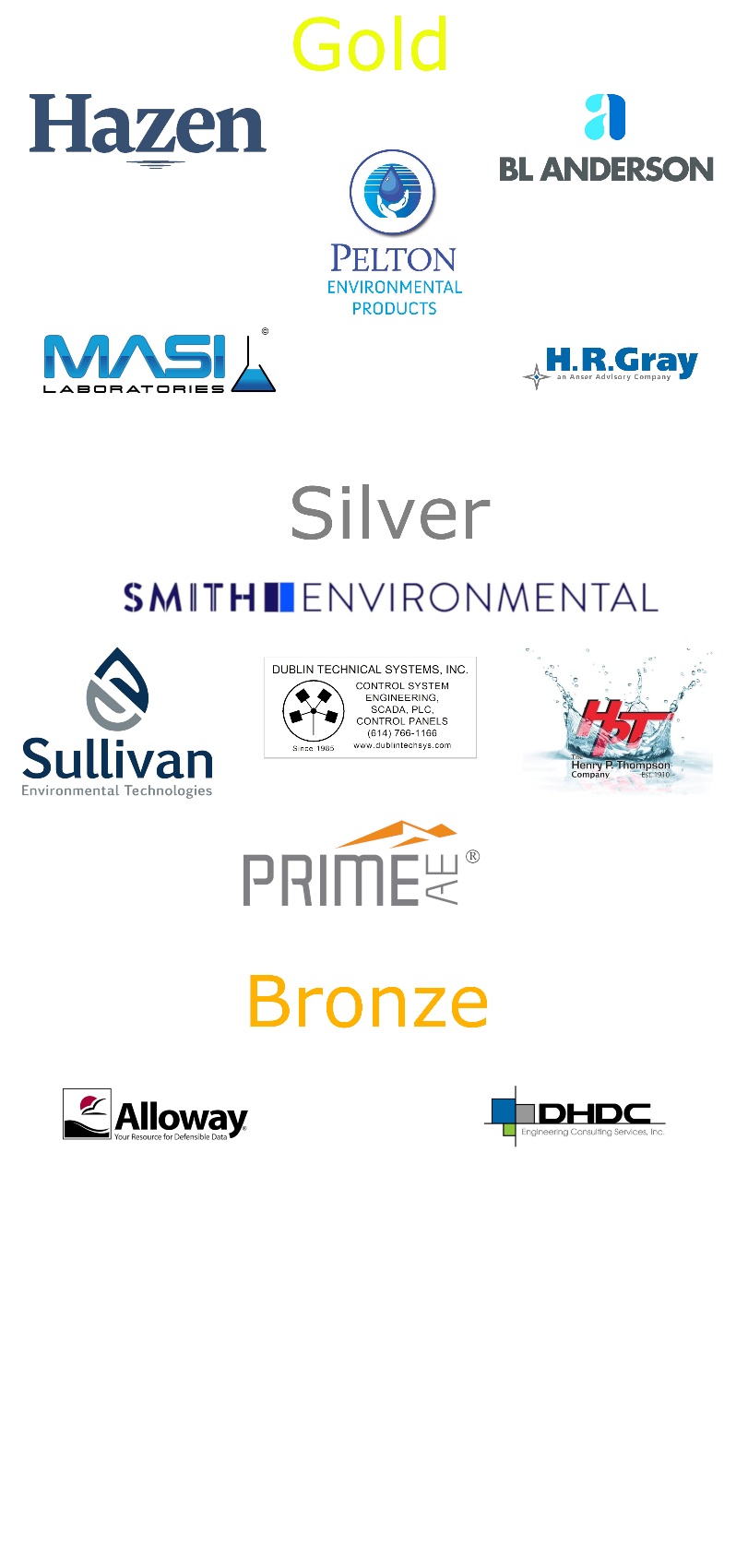 